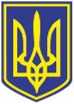 УкраїнаВИКОНАВЧИЙ КОМІТЕТЧОРНОМОРСЬКОЇ МІСЬКОЇ РАДИОдеського району Одеської областіР І Ш Е Н Н Я     12.04.2024                                                                138Керуючись частиною першою статті 76 Бюджетного кодексу України, підпунктом 1 пункту "а" частини першої статті 28 та  пунктом 1 частини другої статті 52 Закону  України  "Про  місцеве  самоврядування в  Україні",виконавчий комітет Чорноморської міської ради  Одеського району Одеської області  вирішив:1.  Схвалити проєкт рішення Чорноморської міської ради Одеського району Одеської області "Про внесення змін та доповнень до рішення Чорноморської міської ради Одеського району Одеської області від  22.12.2023 № 522–VІII "Про бюджет Чорноморської міської територіальної громади на 2024 рік" (зі змінами)" та внести його на розгляд Чорноморській міській раді Одеського району Одеської області (додається).2. Доручити начальнику фінансового управління Чорноморської міської ради Одеського району Одеської області Ользі Яковенко винести поданий проєкт на розгляд та затвердження Чорноморській  міській раді Одеського району Одеської області.Міський голова                                                                                Василь ГУЛЯЄВПро схвалення проєкту рішення  Чорноморської міської  ради Одеського району Одеської області "Про внесення змін та доповнень до рішення Чорноморської міської ради Одеського району Одеської області від  22.12.2023 № 522–VІII "Про бюджет Чорноморської міської територіальної громади на 2024 рік" (зі змінами)"